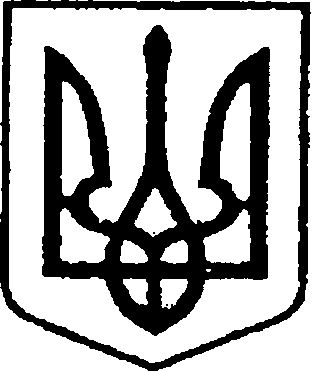 Ніжинська міська радаVІІ скликанняПротокол № 99Засідання постійної депутатської комісії міської радиз майнових та житлово-комунальних питань, транспорту, зв’язку та охорони навколишнього середовища				15.05.2018р.						малий зал виконкомуГоловуючий: Онокало І.А.Члени комісії: Дудченко Г. М. , Коваль В. М., Мазун А. Г.,                 Cипливець В. Г.(з запізненням), Паскевич В.Г. (з запізненням).Відсутні члени комісії:. Ландар Ю.М.Присутні:Борисенко М.Д. – директор КП «СЕЗ»; Віротченко К.А. – юрисконсульт управління ЖКГ та Б;Борисенко Т.П. – т.в.о. начальника відділу економіки;Красновид А.М. – заступник директора КП «СЕЗ»;Міщенко Н.І. – начальник відділу з управління та приватизації комунального майна;Павленко В.М. - ДКП «Комунальний ринок»;Салогуб В.В. – секретар міської ради;Павлюченко В.Д. – директор ДКП «Комунальний ринок»;Сокол Н.В. – журналіст міської газети «Вісті»;Солдатенко Ю.М. – газета «Правда тут»;Шаповалов Д.О. – директор КП «Керуюча компанія «Північна»;Школьний В.П. – заступник директора ТОВ «НТМ».ТОВ «НТМ»;Якуба Н.В. – головний спеціаліст відділу з питань організації діяльності міської ради та іі виконавчого комітету.Формування порядку денногоОнокало І.А., голова комісії.Ознайомила присутніх з проектом порядку денного та пропозиціями               до порядку денного засідання постійної комісії міської ради з майнових та житлово-комунальних питань, транспорту, зв’язку та охорони навколишнього середовища від 15.05.2018.Порядок деннийПро погодження інвестиційної програми товариства з обмеженою відповідальністю «НіжинТеплоМережі» на 2018 рік.Про затвердження передавального акта Дочірнього підприємства «Критий ринок «Прогрес» Державного комунального підприємства «Комунальний ринок».Про передачу на балансовий облік майна комунальної власності.Про оренду майна комунальної власності територіальної громади м.Ніжина.Про оренду майна комунальної власності територіальної громади м.Ніжина, що перебуває на балансі Управління освіти Ніжинської міської ради.Про проведення повторного аукціону за методом зниження ціни.Про передачу в оперативне управління індивідуально визначеного майна.Про оренду майна комунальної власності м.Ніжина.Про встановлення зменшеного розміру орендної плати.Про затвердження «Положення про зміст, опис та порядок використання червоно-чорного прапора як частини символіки м.Ніжина».Про надання повноважень інспектора праці.Про внесення змін до додатку до рішення Ніжинської міської ради від 06 грудня 2017 р. №10-32/2017 «Про затвердження плану діяльності з підготовки проектів регуляторних актів на 2018 рік».РІЗНЕПро розгляд проекту рішення виконавчого комітету «Про коригування тарифів на послуги з утримання будинків і споруд та прибудинкових територій комунальному підприємству «Керуюча компанія «Північна».Про розгляд проекту рішення виконавчого комітету «Про коригування тарифів на послуги з утримання будинків і споруд та прибудинкових територій комунальному підприємству «СлужбаЄдиногоЗамовника».Онокало І.А., голова комісії.Поставила на голосування порядок денний з пропозиціями.ВИРІШИЛИ:Підтримати і затвердити порядок денний з пропозиціями.ГОЛОСУВАЛИ: «за» - 4, «проти» - 0, «утрималися» - 0.Розгляд питань порядку денного:Про погодження інвестиційної програми товариства з обмеженою відповідальністю «НіжинТеплоМережі» на 2018 рік.СЛУХАЛИ:Школьний В.П., заступник директора ТОВ «НТМ».	Надав роз’яснення, що виконання інвестиційної програми на 2018 рік передбачає наступні результати:Встановлення частотного регулювання надасть можливість щорічно економити майже 41 тис. кВт.год електричної енергії на суму 87 тис.грн. (ціна ел.ен. – 2,19 грн. без ПДВ) 	 Приведення комерційних ВОГ не приведе до будь-яких фінансових вигід, але надасть можливість використовувати газ на визначених котельнях.Реконструкція теплових мереж надасть можливість зменшити втрати  теплової енергії на 163 Гкал (майже на 0,8 % від річних втрат підприємства), та економію  217 тис. грн,  а також, головне - продовжити термін експлуатації мереж на 20-25 років.     Вартість інвестиційної програми становить 2897,348 тис. грн. Зменшення витрат становить 305 тис.грн. Термін окупності інвестиційної програми становить 10 років.ВИРІШИЛИ:Підтримати проект рішення та рекомендувати до розгляду на сесії міської ради.ГОЛОСУВАЛИ: «за» – 4, «проти» – 0, «утрималися» – 0.Про затвердження передавального акта Дочірнього підприємства «Критий ринок «Прогрес» Державного комунального підприємства «Комунальний ринок».СЛУХАЛИ:Павлюченко В.Д., директор ДКП «Комунальний ринок».Доповів, що прийняття даного проекту рішення дозволить реалізувати ряд заходів , спрямованих на припинення однієї юридичної особи шляхом приєднання до іншої, а також дасть змогу забезпечити виконання діючих законодавчих актів у сфері житлово-комунальних послуг з метою недопущення порушень законних прав та інтересів споживачів послуг підприємства, що припиняє свою діяльність.ВИРІШИЛИ:Підтримати проект рішення та рекомендувати до розгляду на сесії міської ради.ГОЛОСУВАЛИ: «за» – 4, «проти» – 0, «утрималися» – 0.Про передачу на балансовий облік майна комунальної власності.СЛУХАЛИ:Віротченко К.А., юрисконсульт управління ЖКГ та Б.Надала роз’яснення, що прийняття даного проекту дозволить управлінню житлово-комунального господарства та будівництва Ніжинської міської ради  передати на баланс комунальному підприємству «Виробниче управління комунального господарства» (Корман В.А.)  майно :  Турнікети  – 60 шт.Загальною вартістю 109800,00 грн.  Контейнери 0,75 м3  – 25 шт.Загальною вартістю 80000,00 грн.  ВИРІШИЛИ:Підтримати проект рішення та рекомендувати до розгляду на сесії міської ради.ГОЛОСУВАЛИ: «за» – 4, «проти» – 0, «утрималися» – 0.Про оренду майна комунальної власності територіальної громади м.Ніжина.СЛУХАЛИ:Міщенко Н.І., начальник відділу з управління та приватизації комунального майна.Доповіла, що прийняття даного проекту рішення передбачає передачу в тимчасове користування на умовах оренди фізичній особі-підприємцю нежитлове приміщення за адресою: м. Ніжин, вул. Об’їжджа, буд. 123, загальною площею 74,35 кв.м., строком на 2 роки, для розміщення курсів іноземних мов, по 20 годин на тиждень (з понеділка до неділі).ВИРІШИЛИ:Підтримати проект рішення та рекомендувати до розгляду на сесії міської ради.ГОЛОСУВАЛИ: «за» – 4, «проти» – 0, «утрималися» – 0.Про оренду майна комунальної власності територіальної громади м.Ніжина, що перебуває на балансі Управління освіти Ніжинської міської ради.СЛУХАЛИ:Міщенко Н.І., начальник відділу з управління та приватизації комунального майна.Пояснила, що  прийняття даного проекту рішення передбачає передачу в тимчасове користування на умовах оренди Чернігівській обласній громадській організації «Ніжинський спортивний клуб» нежитлове підвальне приміщення за адресою: м. Ніжин, 3-й Мікрорайон, буд. 11, загальною площею 70,0 кв.м., строком на 2 роки, для розміщення спортивного клубу.ВИРІШИЛИ:Підтримати проект рішення та рекомендувати до розгляду на сесії міської ради.ГОЛОСУВАЛИ: «за» – 4, «проти» – 0, «утрималися» – 0.Про проведення повторного аукціону за методом зниження ціни.СЛУХАЛИ:Міщенко Н.І., начальник відділу з управління та приватизації комунального майна.Наголосила, що даний проект рішення знятий з розгляду у зв’язку зі змінами в законодавстві Про передачу в оперативне управління індивідуально визначеного майна.СЛУХАЛИ:Міщенко Н.І., начальник відділу з управління та приватизації комунального майна.Доповіла, що даний проект рішення передбачає припинення права та вилучення з оперативного управління виконавчого комітету Ніжинської міської ради індивідуально визначеного майна.ВИРІШИЛИ:Підтримати проект рішення та рекомендувати до розгляду на сесії міської ради.ГОЛОСУВАЛИ: «за» – 4, «проти» – 0, «утрималися» – 0.Про оренду майна комунальної власності м.Ніжина.СЛУХАЛИ:Міщенко Н.І., начальник відділу з управління та приватизації комунального майна.Надала пояснення, що даний проект рішення підготовлений після розгляду заяви товариства з обмеженою відповідальністю побутовий комбінат «Силует» та приватного підприємства «Вагра».ВИРІШИЛИ:п.1 – зняти з розгляду на доопрацювання з метою проведення обстеження  об’єкту.п.2 – винести на розгляд сесії міської ради.Рекомендувати проект рішення до розгляду на сесії міської ради з пропозиціями комісії міської ради з майнових та житлово-комунальних питань, транспорту, зв’язку та охорони навколишнього середовища.ГОЛОСУВАЛИ: «за» – 4, «проти» – 0, «утрималися» – 0. (Прийшли члени комісії: Cипливець В. Г., Паскевич В.Г.)Про встановлення зменшеного розміру орендної плати.СЛУХАЛИ:Міщенко Н.І., начальник відділу з управління та приватизації комунального майна.Доповіла, що в п. 1 пропонується зменшити розмір орендної плати фізичній особі-підприємцюна 50% від нарахованої суми за оренду нежитлового приміщення загальною площею 57,6 кв. м., за адресою:                         м. Ніжин, вул. Небесної сотні, буд.11, строком з 01.06.2018 року до 01.09.2018 року з обов‘язковим проведенням орендарем робіт по постійному підтриманню у належному стані орендованого майна та при умові виконання умов договору оренди ( а саме на час літніх канікул, так, як це курси англійської мови для дітей).ВИРІШИЛИ:Підтримати проект рішення та рекомендувати до розгляду на сесії міської ради.ГОЛОСУВАЛИ: «за» – 5, «проти» – 0, «утрималися» – 1.Про затвердження «Положення про зміст, опис та порядок використання червоно-чорного прапора як частини символіки м.Ніжина». СЛУХАЛИ:Дудченко Г.М., член комісії.Надав роз‘яснення, що проект рішення унормовує використання та зовнішній вигляд червоно-чорного прапору як частини місцевої символіки під час вшанування дат пов’язаних з визначними подіями національно-визвольної боротьби та вшанування пам’яті борців за незалежність України. Складається з 4 пунктів та двох додатків: Положення про зміст, опис та порядок використання червоно-чорного прапора як частини символіки м. Ніжина та Перелік дат, пов’язаних з визначними подіями національно-визвольної боротьби та вшанування пам’яті борців за незалежність України під час яких обов’язково використовується червоно-чорний прапор.ВИРІШИЛИ:Підтримати проект рішення та рекомендувати до розгляду на сесії міської ради.ГОЛОСУВАЛИ: «за» – 3, «проти» – 0, «утрималися» – 3. (проект рішення не підтримано).Про надання повноважень інспектора праці.СЛУХАЛИ:Борисенко Т.П., т.в.о. начальника відділу економіки.Доповіла, що даний проект рішення підготовлений з метою здійснення контролю на території міста Ніжина за додержанням законодавства про працю та зайнятість населення.ВИРІШИЛИ:Підтримати проект рішення та рекомендувати до розгляду на сесії міської ради.ГОЛОСУВАЛИ: «за» – 6, «проти» – 0, «утрималися» – 0. Про внесення змін до додатку до рішення Ніжинської міської ради від 06 грудня 2017 р. №10-32/2017 «Про затвердження плану діяльності з підготовки проектів регуляторних актів на 2018 рік».СЛУХАЛИ:Борисенко Т.П., т.в.о. начальника відділу економіки.Надала пояснення, що проект рішення підготовлений враховуючи вимоги Закону України "Про засади державної регуляторної політики у сфері господарської діяльності" щодо планування діяльності з підготовки проектів регуляторних актів та на виконання Закону України «Про внесення змін до деяких законів України щодо надання органам місцевого самоврядування повноважень встановлювати обмеження продажу пива (крім безалкогольного), алкогольних, слабоалкогольних напоїв, вин столових».ВИРІШИЛИ:Підтримати проект рішення та рекомендувати до розгляду на сесії міської ради.ГОЛОСУВАЛИ: «за» – 6, «проти» – 0, «утрималися» – 0. РІЗНЕПро розгляд проекту рішення виконавчого комітету «Про коригування тарифів на послуги з утримання будинків і споруд та прибудинкових територій комунальному підприємству «Керуюча компанія «Північна».СЛУХАЛИ:Шаповалов Д.О., директор КП «Керуюча компанія «Північна».Доповів, що діючі тарифи на послуги з утримання будинків і споруд та прибудинкових територій (при йняті  рішенням виконкому Ніжинської міської ради від  08.06.2017 р. № 115 та введені в дію з 26.06.2017 р.) не відшкодовують в повному обсязі витрати підприємства, перш за все у зв’язку з  ростом  цін на паливно-мастильні, мінімальної заробітної плати  та прожиткового мінімуму відповідно до чинного законодавства, прийнятими  змінами та  доповненнями до Галузевої угоди між Міністерством регіонального розвитку, будівництва та житлово-комунального господарства України, Об’єднанням організацій роботодавців «Всеукраїнська конфедерація роботодавців житлово-комунальної галузі України» та Центральним комітетом профспілки працівників житлово-комунального господарства, місцевої промисловості, побутового обслуговування населення України на 2017-2018 роки проти закладених в діючому тарифі показників.	За результатами діяльності підприємства за 2017 рік    рівень відшкодування  встановлених  тарифів надання послуг з утримання будинків і споруд та прибудинкових територій  – 82,3%  . Так, за період дії встановлених тарифів відбулись наступні зміни: ріст цін на паливно-мастильні матеріали  на 25,32%,  ріст прожиткового мінімуму для працездатних осіб – на 9,8%, ріст коефіцієнта 1 розряду основного працівника – 16,7 % , ріст коефіцієнта за підгалуззю  – 5%  відповідно до змін та доповнень до Галузевої угоди на 2017-2018 роки.	Враховуючи вище викладене, виникла об’єктивна необхідність коригування тарифів на послуги з утримання будинків і прибудинкових територій відповідно до положень Постанови Кабінету Міністрів України від 01.06.2011 р. № 869 «Про забезпечення єдиного до формування тарифів на житлово-комунальні послуги».ВИРІШИЛИ:Підтримати проект рішення та рекомендувати до розгляду на засіданні виконавчого комітету.ГОЛОСУВАЛИ: «за» – 6, «проти» – 0, «утрималися» – 0. Про розгляд проекту рішення виконавчого комітету «Про коригування тарифів на послуги з утримання будинків і споруд та прибудинкових територій комунальному підприємству «СлужбаЄдиногоЗамовника».СЛУХАЛИ:Красновид А.М., заступник директора КП «СЕЗ».Надала роз’яснення, що діючі тарифи на послуги з утримання будинків і споруд та прибудинкових територій (скориговані рішенням виконкому Ніжинської міської ради від 13.04.2017 р. № 74 та введені в дію з 29.04.2017 р.) не відшкодовують в повному обсязі витрати підприємства, перш за все у зв’язку з цін на паливно-мастильні, мінімальної заробітної плати  та прожиткового мінімуму відповідно до чинного законодавства, прийнятими змінами та  доповненнями до Галузевої угоди між Міністерством регіонального розвитку, будівництва та житлово-комунального господарства України, Об’єднанням організацій роботодавців «Всеукраїнська конфедерація роботодавців житлово-комунальної галузі України» та Центральним комітетом профспілки працівників житлово-комунального господарства, місцевої промисловості, побутового обслуговування населення України на 2017-2018 роки проти закладених в діючому тарифі показників.	За результатами діяльності підприємства за 2017 рік  надання послуг з утримання будинків і споруд та прибудинкових територій є збитковим, збиток склав – 41,0 тис. грн..  Так за період дії встановлених тарифів на послуги з утримання будинків і споруд та прибудинкових територій відбулись наступні зміни: ріст цін на паливно-мастильні матеріали  на 25,32%,  ріст прожиткового мінімуму для працездатних осіб – на 9,8%, ріст коефіцієнта 1 розряду основного працівника – 16,7 % , ріст коефіцієнта за підгалуззю – 5%  відповідно до змін та доповнень до Галузевої угоди на 2017-2018 роки.	Враховуючи вище викладене, виникла об’єктивна необхідність коригування тарифів на послуги з утримання будинків і прибудинкових територій відповідно до положень Постанови Кабінету Міністрів України від 01.06.2011 р. № 869 «Про забезпечення єдиного до формування тарифів на житлово-комунальні послуги».ВИРІШИЛИ:Підтримати проект рішення та рекомендувати до розгляду на засіданні виконавчого комітету.ГОЛОСУВАЛИ: «за» – 6, «проти» – 0, «утрималися» – 0. Голова комісії                                                                                   І.А. ОнокалоСекретар комісії                                                                              Г.М. Дудченко